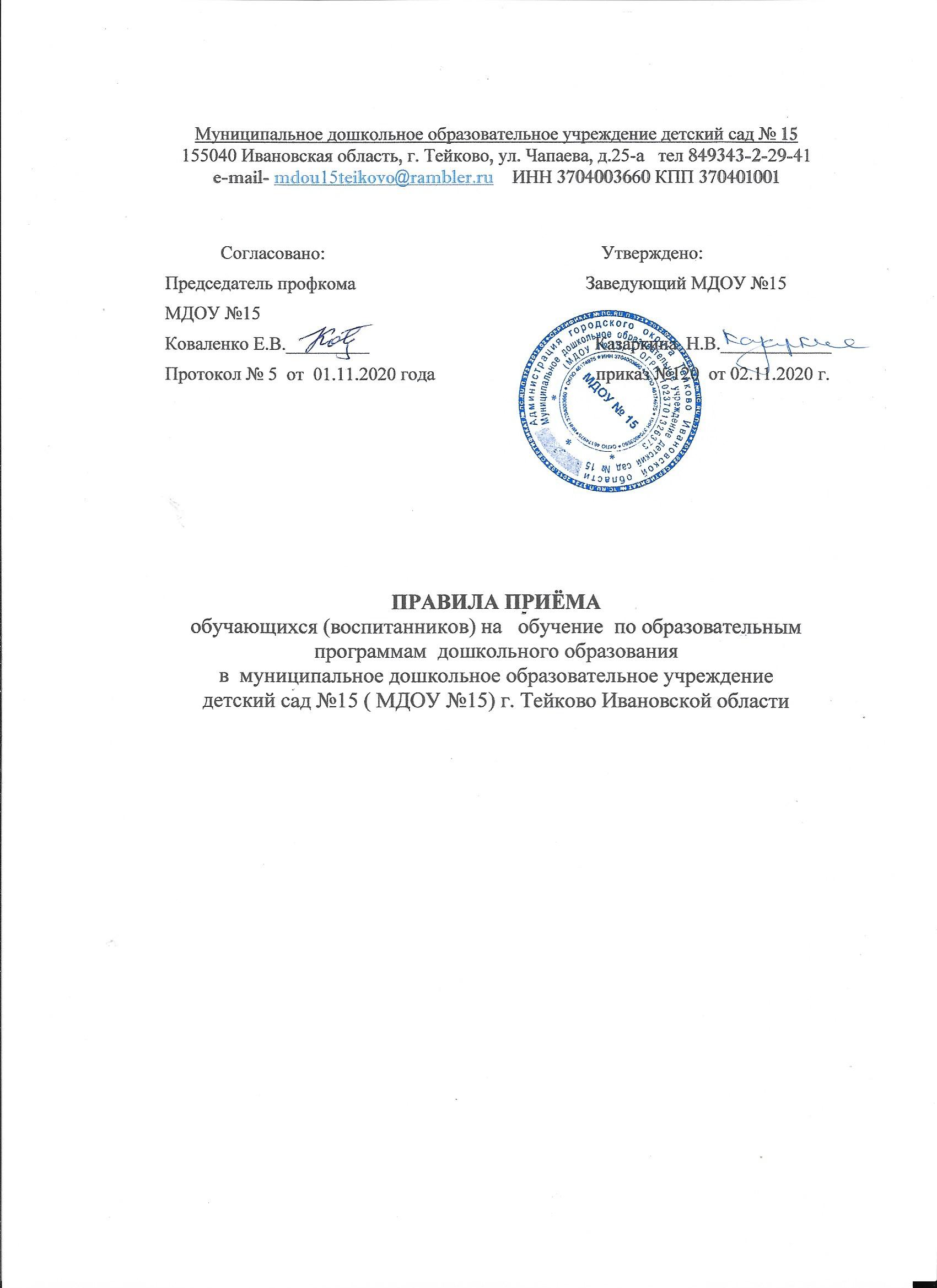 Общие положения1.1. Настоящие Правила приема на обучение по образовательным программам дошкольного образования (далее – Правила  приема) определяют правила приема граждан Российской Федерации (далее –ребенок, воспитанник) в МДОУ  №15 (далее – МДОУ 15 и разработаны в соответствии с:- Конституцией РФ;- Федеральным законом Российской Федерации №273-ФЗ от 29.12. 2012 г. «Об образовании в Российской Федерации»;- Приказом Министерства Просвещения РФ №236 от 15.05.2020 «Об     утверждении Порядка приема на обучение по образовательным программам дошкольного образования» (с изм. и дополнениями № 471 от 08.09.2020);- Уставом МДОУ № 15.1.2. Прием иностранных граждан и лиц без гражданства, в том числе из числа соотечественников за рубежом, за счет средств бюджетных ассигнований федерального бюджета, бюджетов субъектов РФ и местных бюджетов осуществляется в соответствии с международными договорами РФ в порядке, предусмотренном законодательством РФ, Федеральным законом №273-ФЗ от 29.12.2012 «Об образовании в Российской Федерации» и настоящими Правилами.Организация приема2.1. Правила приема обеспечивают прием в детский сад всех детей, имеющих право на получение дошкольного образования, в возрасте от двух месяцев, также детей, имеющих право на получение дошкольного образования и проживающих на территории, за которой закреплен детский сад. Дети, проживающие в одной семье и имеющие общее место жительства, имеют право преимущественного приема в детский сад, в котором обучаются их братья и (или) сестры.В приеме в детский сад может быть отказано только по причине отсутствия свободных мест, за исключением случаев, предусмотренных статьей 88 ФЗ от 29.12.2012 №273-ФЗ «Об образовании в Российской Федерации».В случае отсутствия мест в образовательном учреждении родители (законные представители) для решения вопроса о его  устройстве в детский сад обращаются непосредственно в Отдел образования администрации городского округа Тейково.                                                                                                             2.4. Прием детей в детский сад осуществляется в течение календарного года при наличии свободных мест.2.5. Лицо, ответственное за прием документов, график приема заявлений и документов, утверждается заведующим дошкольным учреждением.2.6. Лицо, ответственное за прием документов, обеспечивает своевременное размещение на информационном стенде и на официальном сайте детского сада в сети Интернет:- Постановление администрации городского округа Тейково  о закреплении дошкольных образовательных учреждений за конкретными территориями;- информацию о сроках приема документов, графике приема документов;- примерные формы заявлений о приеме в детский сад и образцы их заполнения;- настоящие Правила приема;- иную дополнительную информацию по приему.Порядок приема детей в детский сад3.1. Прием детей в детский сад осуществляется по направлению (на бумажном носителе и(или) электронной форме) Отдела образования администрации городского округа Тейково, по личному заявлению родителя (законного представителя) ребенка.Заявление о приеме в детский сад представляется на бумажном носителе.3.2. В заявлении для приема родителями (законными представителями) ребенка указываются следующие сведения:а) фамилия, имя, отчество (последнее - при наличии) ребенка;б) дата рождения ребенка;в) реквизиты свидетельства о рождении ребенка;г) адрес места жительства (места пребывания, места фактического проживания) ребенка;д) фамилия, имя, отчество (последнее - при наличии) родителей (законных представителей) ребенка;е) реквизиты документа, удостоверяющего личность родителя (законного представителя) ребенка;ж) реквизиты документа, подтверждающего установление опеки (при наличии);з) адрес электронной почты, номер телефона (при наличии) родителей (законных представителей) ребенка;и) о выборе языка образования, родного языка из числа языков народов Российской Федерации, в том числе русского языка как родного языка;к) о потребности в обучении ребенка по адаптированной образовательной программе дошкольного образования и (или) в создании специальных условий для организации обучения и воспитания ребенка-инвалида в соответствии с индивидуальной программой реабилитации инвалида (при наличии);л) о направленности дошкольной группы;м) о необходимом режиме пребывания ребенка;н) о желаемой дате приема на обучение.         3.3. Образовательная организация обязана ознакомить родителей (законных представителей) ребенка со своим уставом, лицензией на осуществление образовательной деятельности, образовательными программами и другими документами, регламентирующими организацию и осуществление образовательной деятельности, права и обязанности воспитанников.          Факт ознакомления родителей (законных представителей) ребенка, в том числе через официальный сайт образовательной организации, с указанными документами фиксируется в заявлении о приеме в образовательную организацию и заверяется личной подписью родителей (законных представителей) ребенка.3.4. Для приема в детский сад  родители (законные представители) ребенка предъявляют следующие документы:- документ, удостоверяющий личность родителя (законного представителя) ребенка, либо документ, удостоверяющий личность иностранного гражданина или лица без гражданства в Российской Федерации в соответствии со статьей 10 Федерального закона от 25 июля 2002 г. N 115-ФЗ "О правовом положении иностранных граждан в Российской Федерации" (Собрание законодательства Российской Федерации, 2002, N 30, ст. 3032);- свидетельство о рождении ребенка (для родителей (законных представителей) ребенка-граждан РФ;- свидетельство о регистрации ребенка по месту жительства или по месту пребывания на закрепленной территории или документ, содержащий сведения о месте пребывания, месте фактического проживания ребенка;- документ, подтверждающий установление опеки (при необходимости);- документ психолого-медико-педагогической комиссии (при необходимости);- документ, подтверждающий потребность в обучении в группе оздоровительной направленности (при необходимости)-  при приеме детей, впервые поступающих в дошкольное учреждение, медицинское заключение  . Родители (законные представители) ребенка, являющиеся иностранными гражданами или лицами без гражданства, дополнительно предъявляют документ(ы), подтверждающий(е) законность представления прав ребенка, а также документ, подтверждающий право заявителя на пребывание в Российской Федерации. Иностранные граждане и лица без гражданства все документы представляют на русском языке или вместе с заверенным переводом на русский язык.Копии предъявляемых при приеме документов хранятся в образовательном учреждении.Для направления родители(законные представители ребенка) дополнительно предъявляют документ, подтверждающий наличие права на специальные меры поддержки (гарантии) отдельных категорий граждан и их семей (при необходимости), а также вправе предъявить свидетельство о рождении ребенка, выданное на территории Российской Федерации, и свидетельство о регистрации  ребенка по месту жительства или по месту пребывания на закрепленной территории по собственному желанию. При отсутствии свидетельства  о регистрации ребенка по месту жительства или по месту пребывания на закрепленной территории родитель(законный представитель) ребенка предъявляет документ ,содержащий сведения о месте пребывания, месте фактического проживания ребенка3.4. Дети с ограниченными возможностями здоровья принимаются на обучение по адаптированной общеобразовательной программе дошкольного образования только с согласия родителей (законных представителей) ребенка и на основании рекомендаций психолого-медико-педагогической комиссии.3.5. Заявление о приеме в дошкольное учреждение и копии документов регистрируются заведующим или уполномоченным им должностным лицом, ответственным за прием документов, в журнале приема заявлений о приеме в детский сад. После регистрации родителю (законному представителю) ребенка выдается документ, заверенный подписью должностного лица образовательной организации, ответственного за прием документов, содержащий индивидуальный номер заявления и перечень представленных при приеме документов.3.6. После приема документов, указанных в пункте 3.4. настоящих Правил, образовательная организация заключает договор об образовании по образовательным программам дошкольного образования с родителями (законными представителями) ребенка.3.7. Заведующий дошкольным учреждением издает распорядительный акт о зачислении ребенка в образовательную организацию (далее распорядительный акт) в течение трех рабочих дней после заключения договора. Распорядительный акт в трехдневный срок после издания размещается на информационном стенде образовательной организации. На официальном сайте образовательной организации в сети Интернет размещаются реквизиты распорядительного акта, наименование возрастной группы, число детей, зачисленных в указанную возрастную группу3.8. На каждого зачисленного в детский сад ребенка формируется личное дело, в котором хранятся все полученные при приеме документы.3.9. Срок действия Правил приема на обучение по образовательной программе дошкольного образования МДОУ №15   не ограничен. Данные правила действуют до принятия новых.Заведующему МДОУ №15___________________________________от__________________________________                                                                                                            (ФИО полностью)                                         проживающего (ей) по адресу:____________________________________                                                                         (индекс, адрес полностью)ЗаявлениеПрошу принять в моего ребенка (указать Ф.И.О., дату рождения)__________________________________________________________________________________________________________________________________________________________в МДОУ №15 на обучение по образовательной программе дошкольного образования в группу____________ _______________________________________________ ________направленности.                                   (общеразвивающей /компенсирующей)Реквизиты свидетельства о рождении:серия _________№  _______________ свидетельства о рождении, выдано________________________________________________________ (когда) (кем)Адрес места жительства (места пребывания, места фактического проживания)______________________________________________________________________________________________________________________________Родители (законные представители):мать _________________________________________________________________________________________________________________________________(фамилия, имя, отчество (последнее –при наличии), номер телефона, адрес электронной почты (при наличии):__________________________отец_____________________________________________________________________(фамилия, имя, отчество (последнее –при наличии), номер телефона, адрес электронной почты (при наличии):__________________________Реквизиты документа, подтверждающие установление опеки (при наличии):____________________________________________________________________________________________________________________________________     В целях реализации прав, установленных статьей 14 Федерального закона от 29.12.2012 № 273 -ФЗ «Об образовании в Российской Федерации», прошу предоставить возможность получения моим ребенком дошкольного образования на русском языке, родном языке из числа языков народов России_________________________________-___________________________________________________    Потребность в обучении ребенка по адаптированной образовательной программе дошкольного образования и (или) в создании специальных условий для организации обучения и воспитания ребенка-инвалида в соответствии с индивидуальной программой реабилитации инвалида (при наличии) ____________________________________                                                                        имеется    (не имеется) Необходимый режим пребывания ребенка в ДОУ ________________________________                                                                             (полный, неполный день, ГКП)Желаемая дата приема на обучение_____________________________К заявлению прилагаются документы:1. Документ, удостоверяющий личность родителя (законного представителя) ребенка, либо документ, удостоверяющий личность иностранного гражданина или лица без гражданства в Российской Федерации.Родители (законные представители) ребенка, являющиеся иностранными гражданами или лицами без гражданства, дополнительно предъявляют документ(ы), подтверждающий(е) законность представления прав ребенка, а также документ, подтверждающий право заявителя на пребывание в Российской Федерации. Иностранные граждане и лица без гражданства все документы представляют на русском языке или вместе с заверенным переводом на русский язык.2.  Свидетельство о рождении ребенка или для иностранных граждан и лиц без гражданства- документы, удостоверяющие личность ребенка и подтверждающие законность предоставления прав ребенка.3. Документ, подтверждающий установление опеки (при необходимости);4. Свидетельство о регистрации ребенка по месту жительства или по месту пребывания на закрепленной территории или документ, содержащий сведения о месте пребывания, месте фактического проживания ребенка;5. Документ психолого-медико-педагогической комиссии (при необходимости);6. Медицинское заключение  (или) медицинская карта.С уставом, лицензией на осуществление образовательной деятельности, образовательными программами и другими документами, регламентирующими организацию и осуществление образовательной деятельности, правами и обязанностями  воспитанников, в том числе через официальный сайт образовательной организации, ознакомлен(на).(Дата)                               _________              (______________________)                                         (подпись, расшифровка подписи)Даю согласие МДОУ №15,зарегистрированному по адресу: Ивановская область, г. Тейково,ул.Чапаева,д.25-а на обработку моих персональных данных и  персональных данных моего ребенка ________________________________________________________в объеме, указанном в заявлении и прилагаемых документах, в целях обеспечения соблюдения требований  Федерального закона от 29.12.2012 № 273-ФЗ « Об образовании в Российской Федерации»   и иных нормативных правовых актов сферы образования на срок действия договора об образовании по образовательным программам дошкольного образования.«__» ________20     г.               ______________________                 _____________________                                                        (подпись)                                         (расшифровкаРодители (законные представители), представившие в дошкольную организацию заведомо ложные документы или недостоверную информацию, несут ответственность, предусмотренную законодательством Российской Федерации.Приложение №2Микрорайон, закрепленный администрацией города Тейково за  МДОУ № 15Основание: Постановление администрации городского округа Тейково Ивановской области от 04.05.2017года №224Улицы: 1,2 Береговые; Достоевского, Колхозная, пр. Колхозный, 1,3 Красные, 1,2,3 Комсомольские, пер. Комсомольский,1,2,4 п. Пчелина, Крестьянские, Некрасовская, Победы, 1,2 Пролетарские, Гастелло, Интернациональная, Кирова, Красногвардейская, 2-я Красная, Ломоносова, Маяковского, Новая, Островского, Орджоникидзе, Парижской Коммуны, Просторная,д.15, Пушкинская, м. Рунцевка, Совхозная, 1 , 2  Терентьевские , Фридриха Энгельса, Фурманова, Чапаева, Чкалова, Герцена, Гоголя, Зеленая.Приложение 3ДОГОВОРо предоставлении муниципальной услуги «Дошкольное образование» и «Присмотр и уход» между   Муниципальным дошкольным образовательным учреждением детский сад  №15  и родителями (законными представителями).г.о. Тейково                                                                       от «____» _______________ 20___г.  МУНИЦИПАЛЬНОЕ  ДОШКОЛЬНОЕ  ОБРАЗОВАТЕЛЬНОЕ УЧРЕЖДЕНИЕ  ДЕТСКИЙ  САД  №15 (МДОУ №15), именуемое  в дальнейшем ДОУ, в лице заведующего Казаркиной Натальи Васильевны, действующей на основании Устава ДОУ, с одной стороны, и _______________________________________________________________________, Ф.И.О. родителя (полностью)именуемый(ая)  в дальнейшем  «Родитель» ребёнка _______________________________________________________________________        Ф.И.О. ребенка (полностью) дата рождения ребенка (полностью)       с другой стороны заключили договор о нижеследующем:ДОУ обязуется:Зачислить ребёнка  с  «___» _______________  20___ года  в группу  дневного пребывания  «_____________________» Обеспечить охрану жизни и укрепление физического и психического здоровья ребёнка, его интеллектуальное, физическое и личностное развитие; коррекцию имеющихся отклонений в развитии ребёнка; развитие его творческих способностей и интересов; осуществлять индивидуальный подход к ребёнку, учитывая особенности его развития; заботиться об эмоциональном благополучии ребёнка. Обучать ребёнка по основной образовательной программе ДОУ, в соответствии с нормативно- правовыми документами. Организовать предметно- развивающую среду в ДОУ. Организовать деятельность ребёнка в соответствии с его возрастом, индивидуальными особенностями, содержанием образовательной программы.Предоставлять ребёнку дополнительные образовательные услуги:  Бесплатные__________-_________________________________________________  Платные_____________-_________________________________________________Организовать условия для осуществления медицинского обслуживания ребенка:лечебно-профилактическое, оздоровительные и закаливающие мероприятия (по плану) ;санитарно- гигиенические  мероприятия (по плану).Обеспечить ребёнка сбалансированным пятиразовым питанием необходимым для его роста и развития. Установить график посещения ребёнком ДОУ: с ______ до ______ в предпраздничные дни на один час короче, выходные дни: суббота, воскресенье, праздничные дни. Сохранить место за ребёнком в ДОУ в случае болезни, карантина, санаторно- курортного лечения, отпуска и временного отсутствия «Родителя» по уважительным причинам, а также в летний период, сроком до 75 дней, вне зависимости от отпуска  «Родителя» по письменному заявлению, на имя заведующего ДОУ.Разрешить «Родителю» находиться в группе вместе с ребёнком во время адаптационного периода (при трудном привыкании ребёнка).Переводить ребенка в следующую возрастную группу с 3-х лет при наличии мест.Предоставлять «Родителю» льготы по оплате за содержание ребёнка в ДОУ, в соответствии с нормативными документами.Своевременно оповещать «Родителя» об изменении размеров и сроков оплаты за содержание ребёнка в ДОУ.Обеспечить сохранность имущества ребенка (одежда, обувь).Соблюдать настоящий договор.Родитель обязуется:Соблюдать Устав ДОУ и настоящий договор. Своевременно до 17 числа ( включительно) вносить установленную оплату за содержание ребёнка в ДОУ в сумме, соответствующей  нормативно- правовым  актам города Тейково. Плата за содержание ребенка в ДОУ фиксированная, независимо от количества рабочих дней в месяце.Своевременно информировать ДОУ о предстоящем отсутствии ребёнка не позднее, чем за 1 день, в случае его болезни – в этот же день.  В случае предполагаемого отсутствия ребенка по семейным обстоятельствам оформить письменное заявление на имя заведующего ДОУ.  Пропуски по болезни подтверждать медицинскими справками. При отсутствии ребенка более 5-ти дней (за исключением выходных и праздничных дней) подтверждать состояние здоровья медицинской справкой.  Не допускать пропусков без уважительной причины;Приводить ребёнка в опрятном виде (в чистой одежде и обуви, иметь носовой платок, сменное бельё и обувь по сезону).Взаимодействовать с ДОУ по всем направлениям воспитания и обучения ребенка.- добросовестно и своевременно выполнять рекомендации специалистов, работающих с ребенком (воспитателей,  музыкального руководителя, медицинского персонала );- проводить профилактическую и оздоровительную работу с ребенком в домашних условиях, в соответствии с оздоровительными мероприятиями, проводимыми в ДОУ;   2.6.  Оказывать ДОУ посильную помощь в реализации уставных задач.      2.7.   Принимать участие в родительских собраниях, консультациях.ДОУ имеет право:Вносить предложения по совершенствованию воспитания в семье.Отчислить  ребенка из ДОУ:по заявлению родителей (законных представителей);в связи с выпуском в школу;при наличии медицинского заключения о состоянии здоровья ребёнка, препятствующего его дальнейшему пребыванию в ДОУ;Предоставлять «Родителю» отсрочку платежей за содержание ребёнка в ДОУ по его ходатайству.Расторгнуть настоящий договор досрочно при систематическом невыполнении своих обязанностей, уведомив родителей об этом за 10 дней.Приостанавливать деятельность ДОУ  на период::- текущего ремонта по предписанию органов надзора;- капитального ремонта, - карантина,-  коллективного отпуска сотрудников.«Родитель» имеет право:Принимать участие в работе  совета педагогов ДОУ  с правом совещательного голоса.Вносить предложения по улучшению работы с детьми  и по организации  дополнительных услуг в ДОУ.Выбирать виды дополнительных услуг.Находиться с ребёнком в группе  в период адаптации в течении 1,5 часов.Ходатайствовать перед ДОУ об отсрочке  платежей за содержание  ребёнка в ДОУ.Требовать выполнения Устава ДОУ  и условий настоящего договора.Заслушивать отчёты заведующей и педагогов о работе с детьми в группе.Обращаться к воспитателю группы, заведующему ДОУ, Совету педагогов для решения конфликтных ситуаций.Расторгнуть настоящий договор досрочно в одностороннем порядке  при условии предварительного уведомления об этом ДОУ за 10 дней.Договор действует с момента подписания и может быть продлён, изменён, дополнен по согласованию сторон.Изменения, дополнения к договору оформляются в форме приложения к нему.Стороны несут ответственность за неисполнение или ненадлежащее исполнение обязательств.Срок действия договора с «___» ________________20___года  до конца пребывания ребенка  в детском саду.Договор составлен в двух экземплярах:	*один экземпляр храниться в ДОУ в личном деле ребёнка;            *второй у «Родителя» (законного представителя).10.  При приёме ребёнка в ДОУ родители (законные представители) ознакомлены c Уставом ДОУ, лицензией на осуществление образовательной деятельности, с учебно – программной документацией и другими документами, регламентирующими организацию и осуществление образовательной деятельности под роспись.МДОУ  №15155040 Ивановская обл. г. Тейково                                                                          Ул. Чапаева ,д.25-ател. 2-29-41Заведующий МДОУ № 15______________Казаркина Н.В.                                                                  МП Родитель (законный представитель) _________________________________________                                                      __________________________________________паспорт серия_______ номер__________________выдан (кем, когда) ____________________________________________________________________                                                                                          __________________________________________                                                                                                                      Адрес проживания (прописки) _______________          ___________________________________                                                                                                                                    Телефон ___________________________________                                                                                                                               Место работы ______________________________                                                                                                                                    ___________________________________________Подпись __________________________________                                                                                                                                    Дата 